Contributiereglement 2022  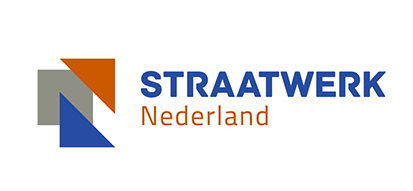 zoals verwoord in artikel 24 van de Statuten STRAATWERK NEDERLANDArtikel 1. Begrippen en definitiesDe Vereniging: De Vereniging Straatwerk Nederland.Het Verenigingsbestuur: het bestuur van de Vereniging Straatwerk Nederland.Omzet: Voor de toepassing van dit contributiereglement wordt onder omzet verstaan:alle in 2020 aan derden in rekening gebrachte bedragen ter zake van uitvoering van werkzaamheden, de levering van diensten en/of materialen op het gebied van bestratingen, grondwerk, rioleringen en/of wegenbouw één en ander in de ruimste zin van het woord, exclusief BTW.Binnen de Vereniging worden de volgende Ledengroepen onderscheiden:Ledengroep verwerkers: dit zijn bedrijven die zich bezig houden met het aanbrengen van elementenverhardingen;Ledengroep leveranciers, de zogenoemde geassocieerde leden: dit zijn bedrijven die zich bezig houden met het leveren van materialen, materieel en/of diensten aan verwerkers;Ledengroep Buitengewone Leden: dit zijn natuurlijke personen waarvan de onderneming lid is geweest, de onderneming is overgenomen dan wel is opgeheven.     Natuurlijke personen die zich buitengewoon verdienstelijk hebben gemaakt voor  de wegenbouw- en/of bestratingsbranche in het algemeen en/of voor de vereniging in het bijzonder, kunnen door het verenigingsbestuur tot lid van verdienste worden benoemd dan wel op voorstel van het verenigingsbestuur door de verenigingsvergadering tot erelid van de vereniging worden benoemd.In geval van onduidelijkheden beslist het Verenigingsbestuur in welke ledengroep een lid wordt ingedeeld.Artikel 2. Contributie Leden, zijnde verwerkersVoor het jaar 2022 zijn leden zijnde verwerkers contributie verschuldigd volgens onderstaande tabelArtikel 3. Contributie leden, zijnde leveranciersVoor het jaar 2022 zijn leden zijnde leveranciers de zogeheten geassocieerde leden  € 1.750,= contributie verschuldigd.Artikel 4. Contributie Buitengewone LedenBuitengewone leden zijn geen contributie verschuldigd.Artikel 5. Opgave omzetIn de maand december 2021 ontvangen de leden uit de ledengroep verwerkers bericht van de Vereniging OBN of de Vereniging VMS met het verzoek de omzet over 2020 op te geven. De omzet kan worden opgegeven middels een omzet – opgavenformulier. De omzet dient uiterlijk 01 januari 2022 bij de Vereniging bekend te zijn. Indien dit niet of na 01 januari 2022 aan de Vereniging wordt doorgegeven, is het lid contributie verschuldigd conform klasse 6 uit artikel 2. Artikel 6. BetalingLeden ontvangen in maart 2022 een nota voor de contributie zoals genoemd in artikel 2 (verwerkers) en/of artikel 3 (leveranciers). De nota dient binnen 30 dagen te worden voldaan.Over de contributie is 21% BTW verschuldigd.Artikel 7. Controle opgave omzetJaarlijks worden 10 leden aangewezen om de juistheid van de omzetopgave aan te tonen van de drie voorgaande jaren door middel van een verklaring van de accountant van het betreffende lid, dan wel toe te staan dat een door de Vereniging aangewezen accountant de juistheid van de omzetopgave van de genoemde drie jaren te laten vaststellen. De Vereniging is gerechtigd aanvullende gegevens ter zake van de omzet te vragen.Artikel 8. Startend lidmaatschapLeden die in de loop van het jaar 2022 lid worden, zijn ‘startende leden’.Startende leden betalen contributie naar rato. Hierbij wordt gerekend door het aantal hele maanden in het jaar 2022, na de datum van ondertekening van het aanmeldformulier, te delen door 12 en te vermenigvuldigen met de contributie volgens artikel 2 (verwerkers) of artikel 3 (leveranciers). Voor de omzet van een startend lid wordt uitgegaan van de door het startend lid aangegeven omzet over het jaar 2020 op het aanmeldingsformulier voor het lidmaatschap.Startende leden ontvangen in de maand waarin het lidmaatschap aanvangt een nota voor de contributie. Artikel 9. Beëindiging van het lidmaatschapOpzegging van het lidmaatschap dient schriftelijk te geschieden en te worden gericht aan het secretariaat van de Vereniging.Wanneer een lid opzegt, wordt het lidmaatschap beëindigd op de laatste dag van het 4e kwartaal na het kwartaal waarin de opzegging heeft plaatsgevonden.De contributie wordt bij beëindiging van het lidmaatschap naar rato berekend. Hierbij wordt gerekend door het aantal kwartalen dat het lid in het laatste jaar van het lidmaatschap lid is geweest te delen door 4 en te vermenigvuldigen met de contributie volgens artikel artikel 2 (verwerkers) of artikel 3 (leveranciers). Eventueel teveel betaalde contributie zal worden verrekend. Indien een lid door middel van een uittreksel van de Kamer van Koophandel kan aantonen dat de bedrijfsactiviteiten met onmiddellijke ingang zijn gestaakt, wordt het lidmaatschap per direct beëindigd. In geval van staking van de bedrijfsactiviteiten vindt er geen verrekening en/of terugbetaling van contributie plaats.Artikel 10. Aandragen nieuwe ledenIndien een lid in 2022 één of meerdere “startende leden” aandraagt bij de Vereniging ontvangt dat lid in 2022 50% korting op de in 2022 betaalde  contributie.De korting wordt verwerkt middels een creditnota op de contributie en verrekend met openstaande nota’s, dan wel uitbetaald aan het lid.Het startende lid dient daartoe de naam van het lid te vermelden op het aanmeldformulier voor het lidmaatschap.Artikel 11. Dubbel lidmaatschap Indien vanuit een organisatie een bedrijf / werkmaatschappij zich als leverancier wil aansluiten bij de Vereniging geldt de contributie voor dit lidmaatschap zoals in dit Contributiereglement is aangegeven.Indien daarnaast uit dezelfde organisatie een bedrijf / werkmaatschappij zich aanmeldt als verwerker (dus een dubbel lidmaatschap vanuit de organisatie) geldt voor dit lidmaatschap een bedrag zoals aangegeven in dit Contributiereglement onder Klasse 2.Artikel 12. Vergoedingen aan de RegioAan de regio worden de volgende vergoedingen verstrekt:# RetributiePer lid dat is geregistreerd bij een Regio, ontvangt de Regio een retributie van € 50,00. De betaling vindt achteraf plaats. De peildatum op grond waarvan deze retributie wordt berekend is 1 januari 2022. Indien de contributie door een  lid niet is betaald ontvangt de Regio, waar dit lid is geregistreerd, geen retributie voor dat lid.Artikel 13.In alle gevallen waarin dit contributiereglement niet voorziet beslist het Verenigingsbestuur.OmzetOmzetContributieKlasseVanTot en met1€ 0€ 250.000€ 3502€ 250.001€ 500.000€ 5503€ 500.001€ 1.000.000€ 9004€ 1.000.001€ 1.500.000€ 1.2505€ 1.500.001€ 3.000.000€ 1.5006> € 3.000.000€ 1.750